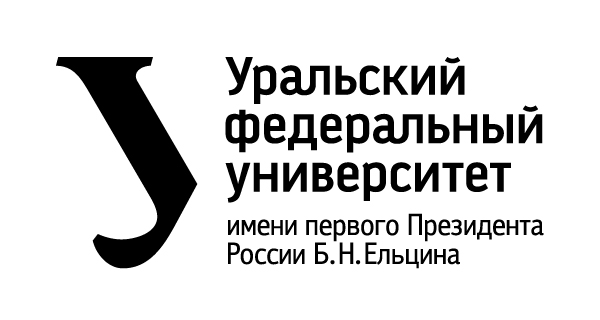 Институт экономики и управлениякурсовой проект/работа/проект по модулю/ 
междисциплинарный курсовой проект/работа 
(оставить нужное)по теме: _________________________________________________Руководитель: _________________________________(ФИО)Студент: _________________________________(ФИО)Группа: ______________Екатеринбург20__ 